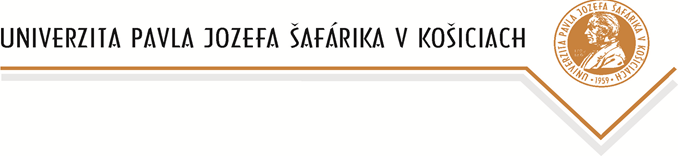 Slovenská verzia:Pracovisko:Názov témy:Anotácia:Prijímajúci profesor (meno, priezvisko, tituly):E-mail:Zodpovedný pracovník (meno, priezvisko, tituly):E-mail:Odborné požiadavky/kritériá:Anglická verzia:Workplace:Topic:Annotation:Host professor (name, surname, titles):E-mail:Supervisor (name, surname, titles):E-mail:Professional requirements/criteria for the candidate: